Tamamlanan PUKO Çevrimi Örnekleri1.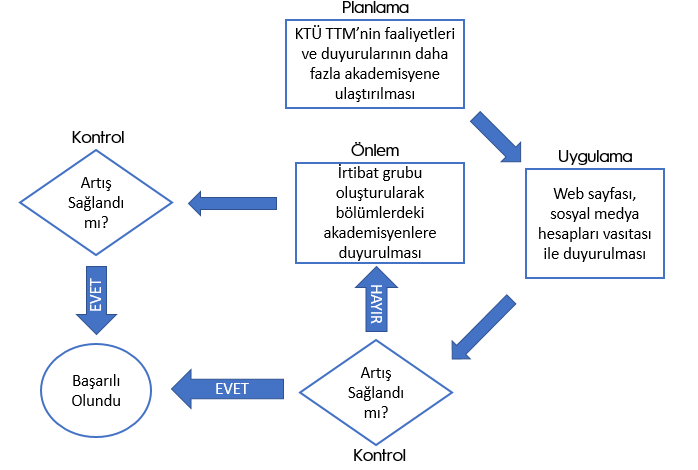 2.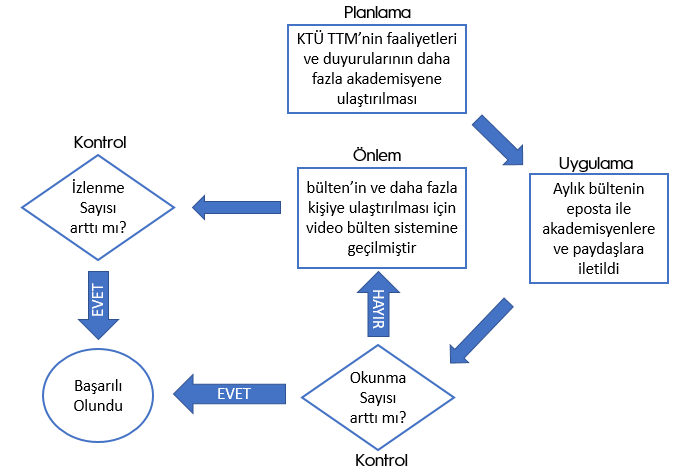 3.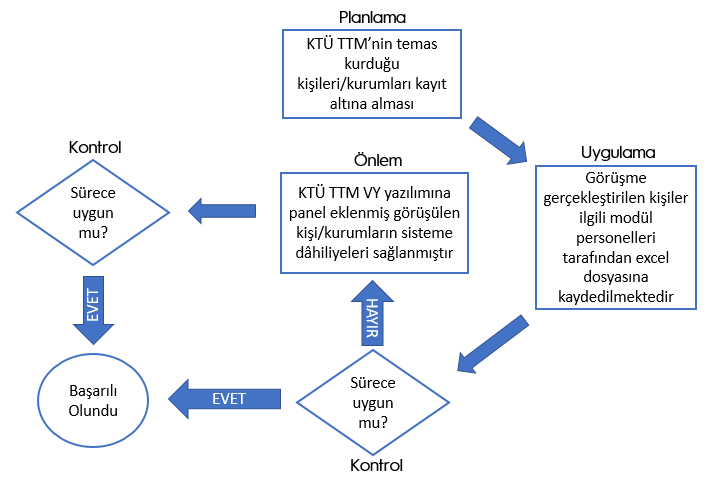 NoPlanlananUygulananKontrolÖnlem1KTÜ TTM’nin faaliyetleri ve duyurularının daha fazla akademisyene ulaştırılması Web sayfası, sosyal medya hesapları vasıtası ile duyurular yapılmaktadır. Planlanan etkinliklere katılımın az olması, bazı akademisyenlerin etkinliklerden haberdar olmadıklarını belirtmişlerdir.  KTÜ TTM irtibat grubu sisteminin oluşturulması ile üniversitedeki her bölümden 1 kişinin yetkili kılınarak TTM faaliyetlerinin ilgili bölümdeki akademisyenlere duyurulması sağlanmaktadır.  2KTÜ TTM’nin faaliyetleri ve duyurularının daha fazla paydaşa ulaştırılmasıAylık olarak yayınlanan bülten eposta olarak bütün akademisyenlere ve paydaşlara iletilmektedir. Alınan websayfası analitik raporlarına göre KTÜ TTM e-bülten’in yeterince okunmadığı gözlemlenmiştir.Faaliyetlerin ve dolayısı ile bülten’in ve daha fazla kişiye ulaştırılması için video bülten sistemine geçilmiştir.3KTÜ TTM’nin temas kurduğu kişileri/kurumları kayıt altına almasıMevcut durumda görüşme gerçekleştirilen kişiler ilgili modül personelleri tarafından excel dosyasına kaydedilmektedir.Bazı durumlarda ilgili modüllerin temas kurulan kişileri kendi süreçleri için kaydettiği, bülten, duyuru vb. iletimi için sürekli güncellenmesi ihtiyacı ortaya çıkmıştır.KTÜ TTM’nin süreçlerinin yönetildiği ve raporlandığı KTÜ TTM VY yazılımına ayrı bir bölüm eklenme çalışmaları başlatılmış, böylece hem mükerrer çalışmaların önüne geçilmiş hem de görüşülen kişi/kurumların sisteme dâhiliyeleri sağlanmıştır. 